NEZGODA  U  ČETIRI  SLIKEOTVORI  UDŽBENIK  NA  100. STRANICI.  PRATI  SLIKE  U  UDŽBENIKU. ZA SVAKU  SLIKU   NAPISALA  SAM  REČENICU.  PROČITAJ.MAČKA  JE UGLEDALA  PTICU  NA STABLU.POPELA  SE  NA  DRVO  KAKO  BI  ULOVILA  PTICU.PTICA  JE  ODLETJELA, A  MAČKA  SE  OKLIZNULA.MAČKA  JE  PALA  RAVNO  U  POTOK.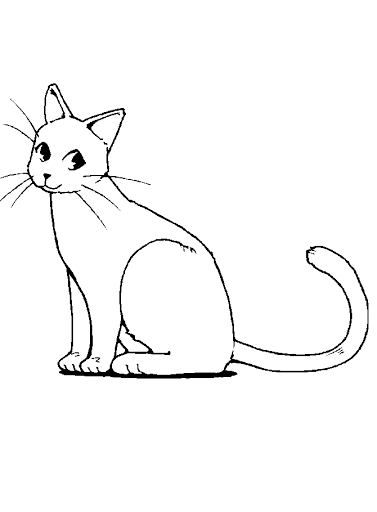 NAKON  ČITANJA  REČENICA  ODGOVORI  NA  PITANJA  O  PROČITANOM  NA   101. I  102. STRANICI.